ОТЧЕТМосковского областного открытогоконкурса юных пианистов  «И.С. Бах и современность»I. ОБЩИЕ СВЕДЕНИЯ ПО КОНКУРСУ: 1) Дата, место проведения:II. ОБЩИЕ СТАТИСТИЧЕСКИЕ ДАННЫЕ:III.Положительные моменты:Жюри и участники конкурса оценили отличную организацию и проведение мероприятия: - всем конкурсантам были предоставлены репетиционные классы - участники конкурса могли ознакомиться с регламентом своего выступления-  всем участникам были подарены красочные буклеты с программой конкурса - для гостей и участников был организован буфет- все участники были награждены дипломами            - для победителей в каждой номинации конкурса была проведена фотосессия с членами жюри          - преподаватели имели возможность пообщаться с членами жюри по окончании выступления конкурсантов в каждой номинации- объективность в оценке жюри и единодушие принятых решений - высокий уровень исполнительского мастерства участников.Рейтинг участников по территориям:Лыткарино – 3Шатура – 1Краснознаменск – 3Люберцы – 4Железнодорожный – 2Сергиев Посад – 1Пушкино – 3Наро-Фоминский муниципальный район – 3Красногорск – 1Видное – 2Октябрьский – 2Дзержинский – 2Балашиха – 1Коломна – 2Жуковский – 2Павловский Посад – 3Фрязино – 1Мытищи – 2Монино – 3Ильинский – 1Воскресенск – 1Химки – 1Егорьевск – 2Дубна – 1Котельники – 2Электроугли – 1Озеры – 1Электросталь - 1Основные выводы жюри:- высокий уровень организации.- интересный подбор репертуара,- вырос уровень исполнения произведений И.С. Баха.Особо отмеченные выступления участников и педагогов (школы, районы): г. Люберцы, г. о. Железнодорожный, г. Дзержинский, г. Коломна, г. о. Лыткарино, г. Видное, г. о. Краснознаменск, г. Пушкино, г. п. Октябрьский, г. Дубна, г. п. Монино, г. Павловский Посад, Наро-Фоминский муниципальный район.IV. Жюри: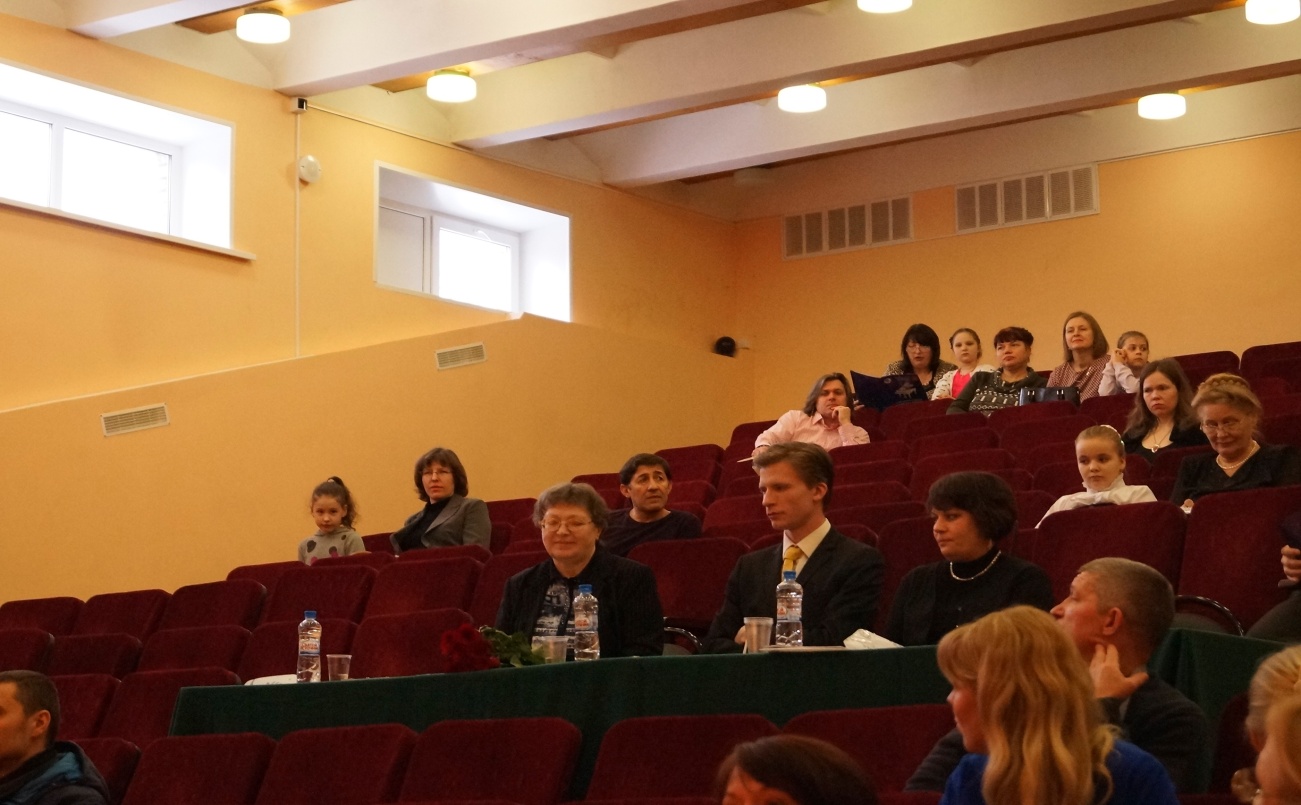 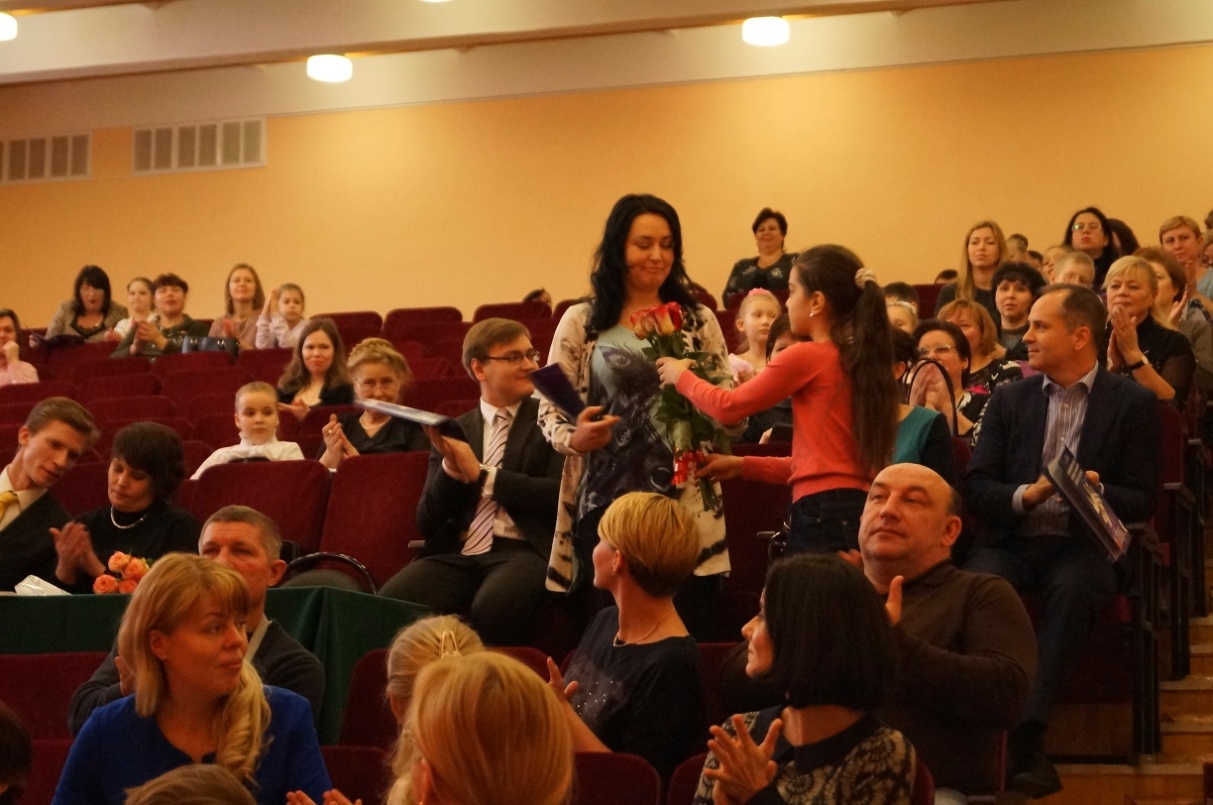 Специальный гость
Ряполова Ульяна Евгеньевна - Заведующая организационно-экспертным отделом Научно-методического центра Московской областиV. Лауреаты, дипломанты, призеры: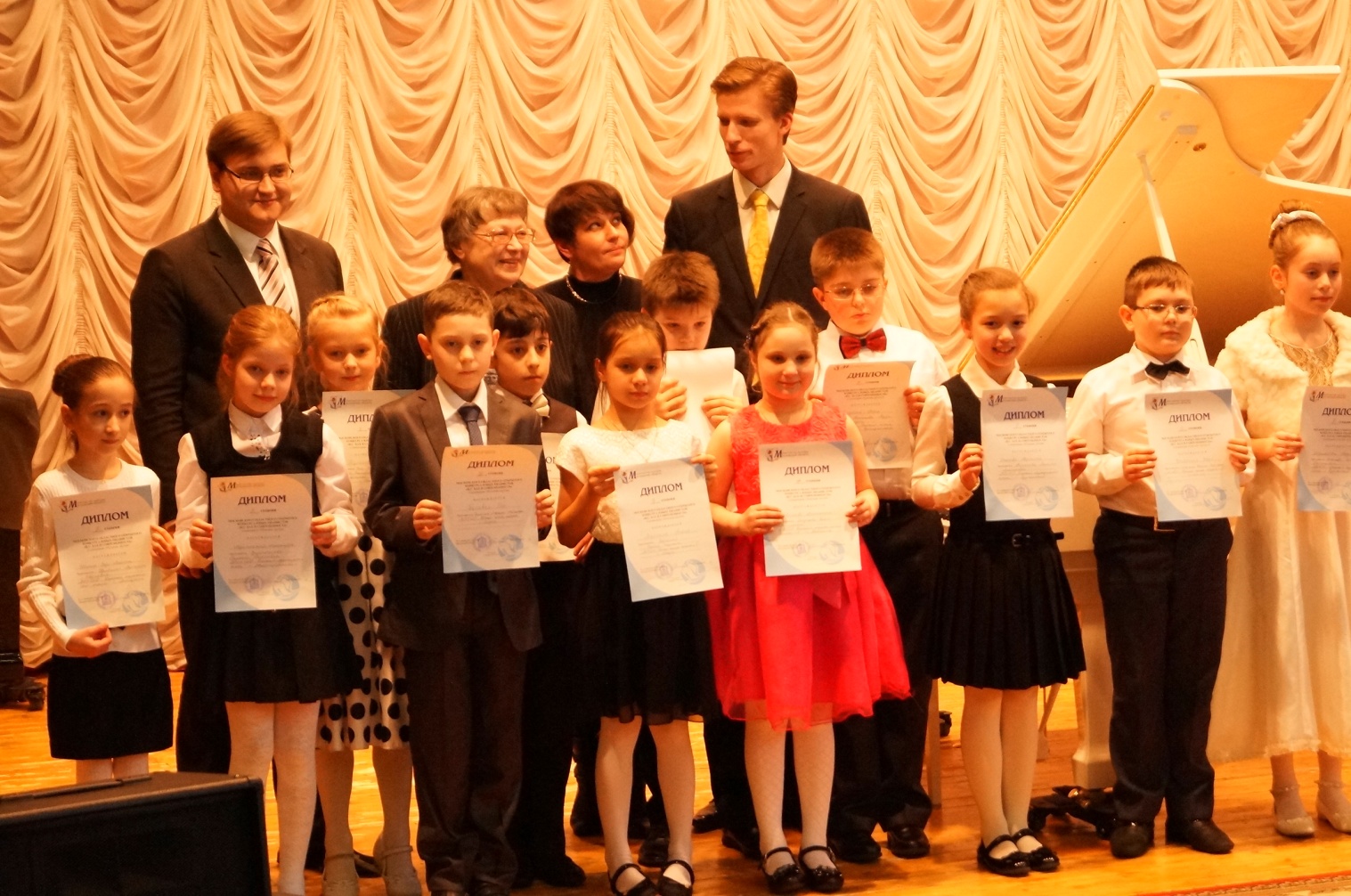 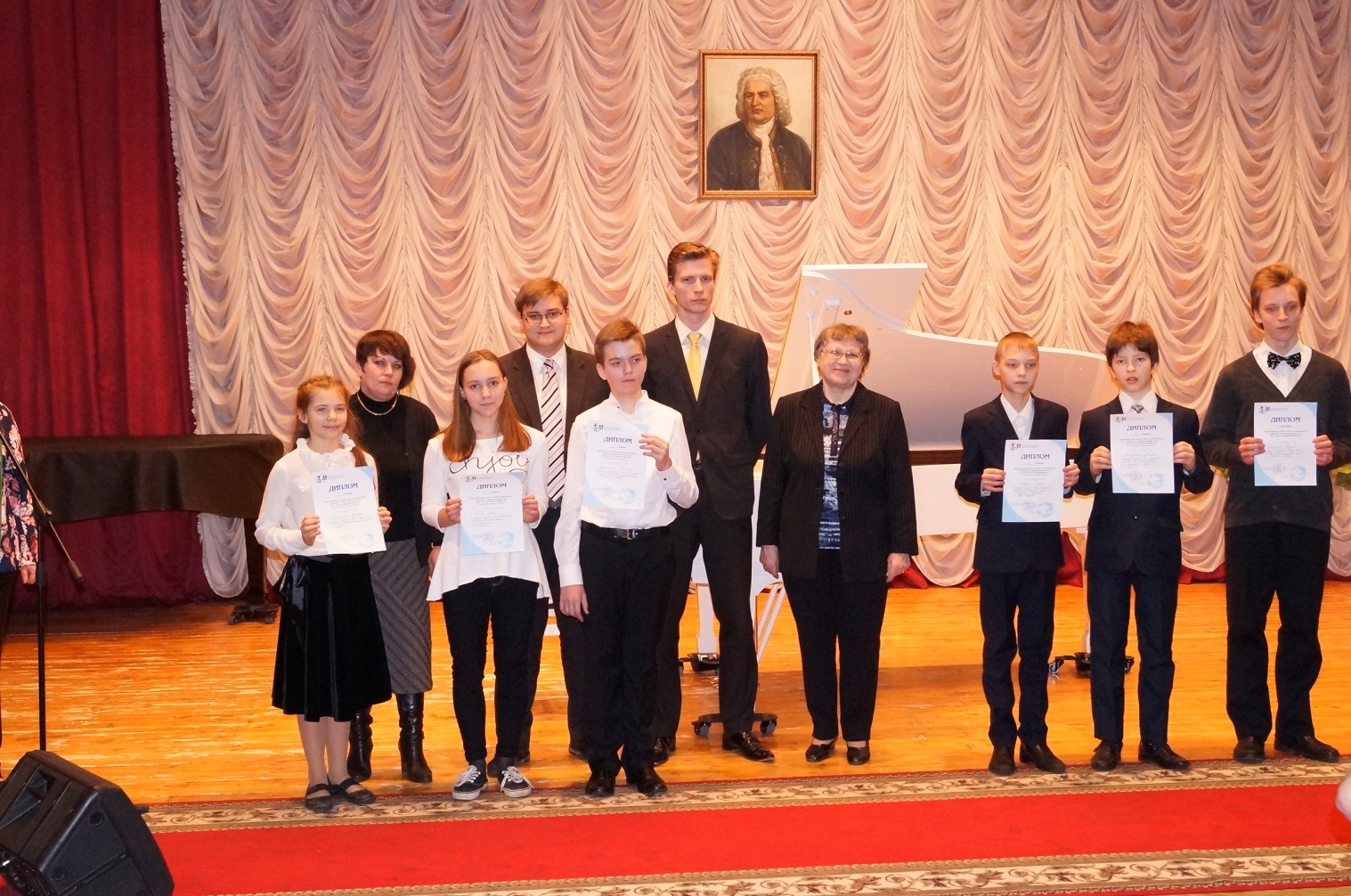 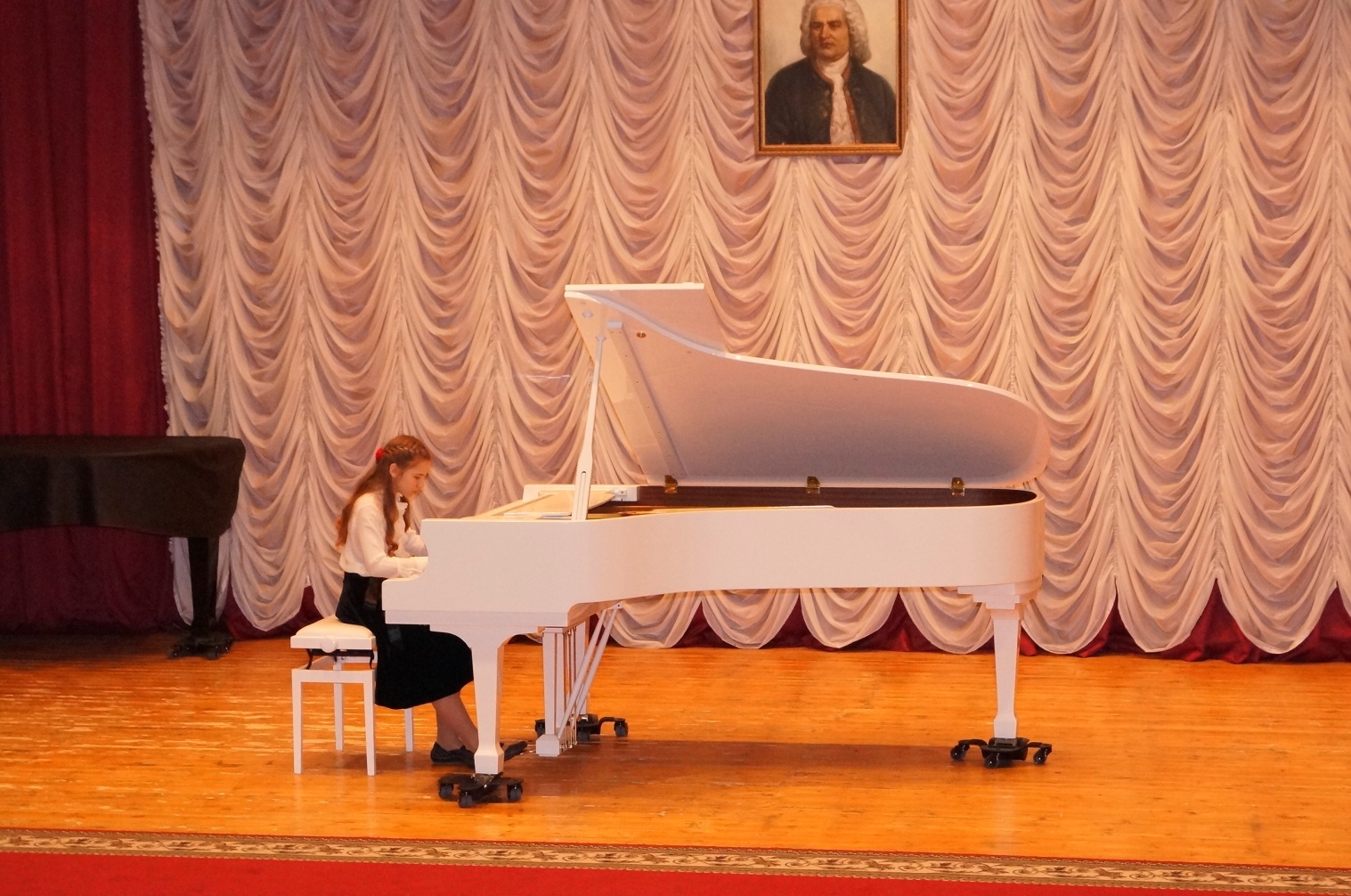 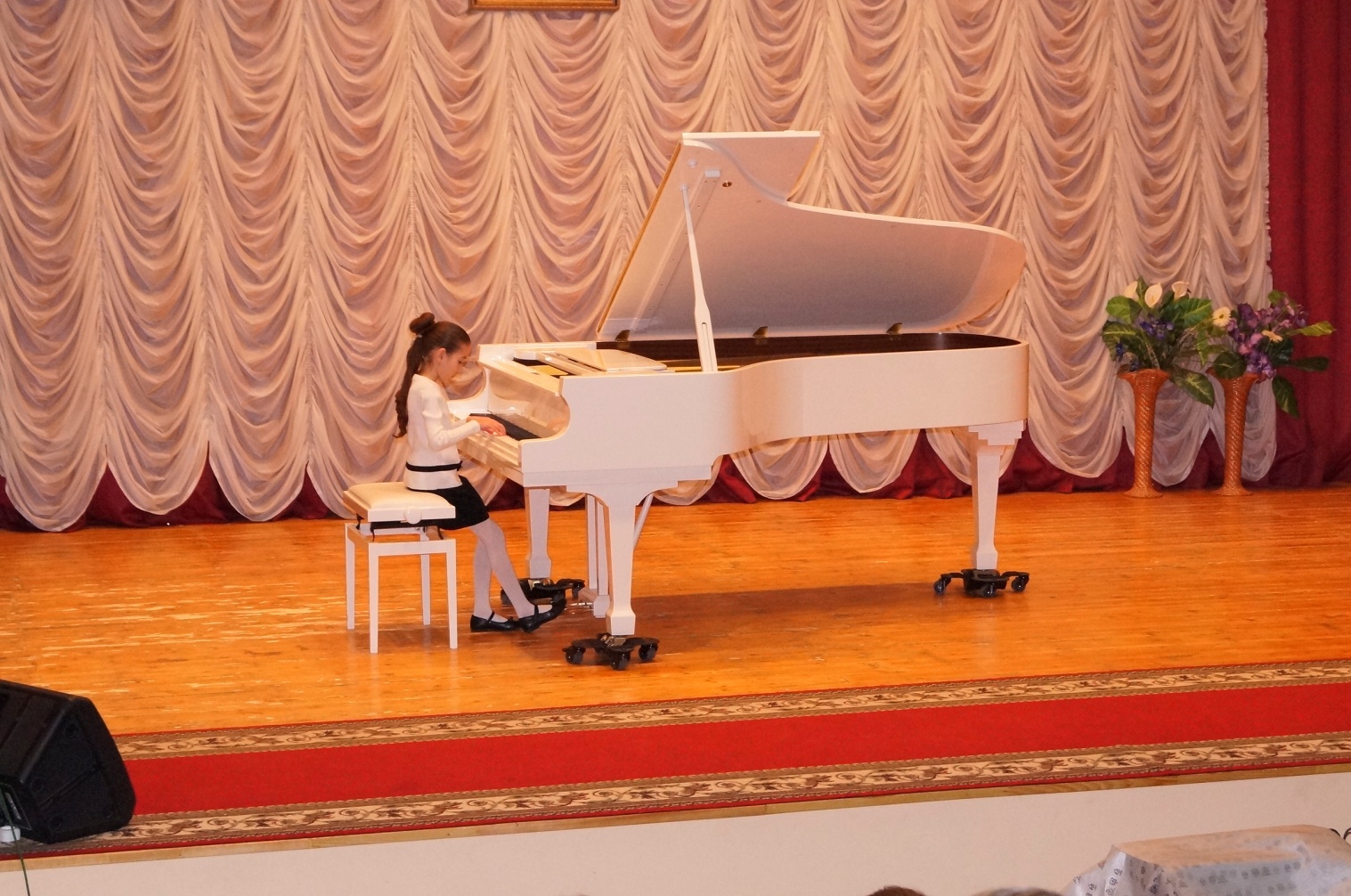 VI. Участники: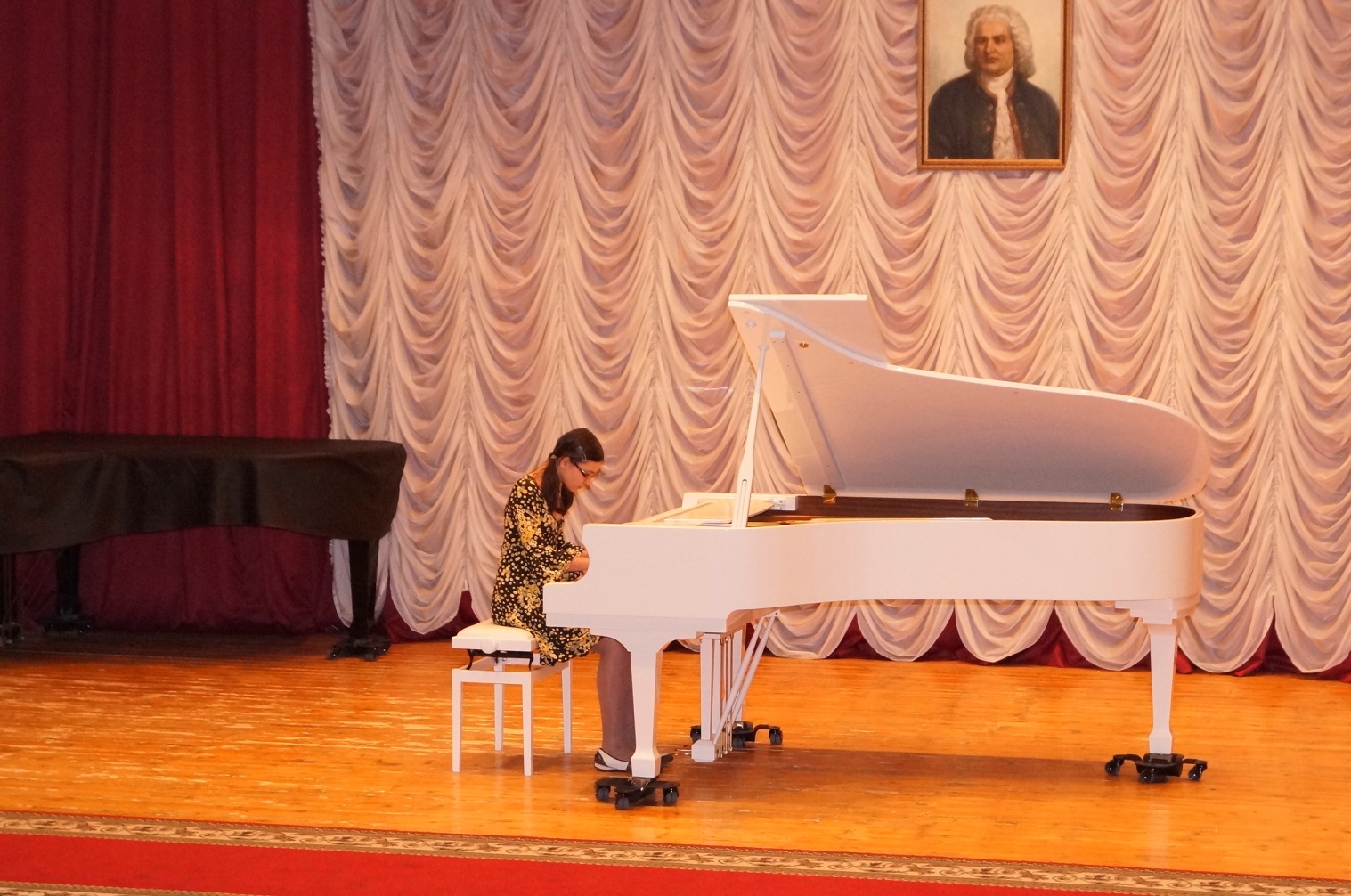 Номинация «Младшая группа»1-2 классы:1. Железнов Лев – 2 классМАОУ ДО «Детская школа искусств им. Н.Н. Калинина», г. Шатура   Преподаватель: Баркова Наталья ВасильевнаПрограмма выступления:1. И.С. Бах  «Маленькая прелюдия» №12a-moll2. Р. Глиэр «Арлекин» соч. 34, № 8 D–dur.2. Баркане Диана – 2 классМБУ ДО «Детская школа искусств», г.о. Краснознаменск  Преподаватель: Митько Юлия ГеоргиевнаПрограмма выступления:1. И.С. Бах  «Маленькая прелюдия» №8  F-dur2. Р. Шуман «Первая утрата»3. Маркина Алена – 2 классМУДО «Детская школа искусств №4», г. Люберцы  Преподаватель: Бурганская Евгения ИльиничнаПрограмма выступления:1. И.С. Бах  3-х голосная инвенция e-moll2. А. Скрябин  «Мазурка» ор.3 №64. Ладыженская Александра – 2 классМБОУ ДОД «Детская школа искусств», г.о. ЖелезнодорожныйПреподаватель: Сулейманова Гульнара РефатовнаПрограмма выступления:1. И.С. Бах  «Маленькая прелюдия» №5d-moll2. Д. Шостакович «Гавот». «Вальс».5. Кузнецова Таисия – 2 классМБУ ДО «Детская школа искусств №3», г. Сергиев ПосадПреподаватель: Кулик Ирина МарковнаПрограмма выступления:1. И.С. Бах  «Маленькая прелюдия»e-moll2. И. Парфенов «Шествие котят, которые слопали сметану»6. Исакова Вероника – 2 классМБУ ДО «Детская музыкальная школа», г. ДзержинскийПреподаватель: Петинова Татьяна ВикторовнаПрограмма выступления:1. И.С. Бах 3-х голосная фуга C-dur2. М. Глинка  Ноктюрн «Разлука»7. Кропотов Иван – 2 классМБУДО «Детская духовая музыкальная школа №2», г. БалашихаПреподаватель: Ковалева Татьяна ФедоровнаПрограмма выступления:1. И.С. Бах  «Маленькая прелюдия»F-dur, 1 тетрадь2. Д. Шостакович. Вариации на тему «Песня Вани» из оперы М. Глинки «Иван Сусанин»8. Немеровская Варвара – 1 классМАОДО «Центральная детская школа искусств», г. ХимкиПреподаватель: Богословская Олеся ГеннадьевнаПрограмма выступления:1. И.С. Бах  «Нотная тетрадь Анны Магдалены Бах» Менуэт d-moll2. Ф. Констан «Ослик»9. Гаврилова Анастасия – 2 классМБУДО «Детская музыкальная школа №2», г. КоломнаПреподаватель: Закусова Елена ВитальевнаПрограмма выступления:1. И.С. Бах  «Маленькая прелюдия»a-moll т. I2. Д.Б. Кабалевский «Рондо – танец» G-dur10. Комарова Елена – 1 классМУДО «Детская школа искусств №1», г. ЛюберцыПреподаватель: Мигачева Лидия ВладимировнаПрограмма выступления:1. И.С. Бах  «Нотная тетрадь Анны Магдалены Бах» Менуэт  c-moll2. В. Косенко «За мотыльком» соч. 1511. Панов Данила – 1 классМАУДО «Детская школа искусств», г. ВидноеПреподаватель: Самохина Людмила АнатольевнаПрограмма выступления:1. И.С. Бах «Нотная тетрадь Анны Магдалены Бах» Менуэтd-moll2. И. Парфенов «Жонглер» a-moll12. Серова Александра – 2 классМУДО «Детская музыкальная хоровая школа «Алые паруса», г. КрасногорскПреподаватель: Родионова Анастасия ИгоревнаПрограмма выступления:1. И.С. Бах  «Маленькая прелюдия»d-moll2. А. Скултэ «Ариэтта»13. Синягина Яна – 2 классМБУ ДО «Жуковская детская школа искусств №2», г. ЖуковскийПреподаватель: Баринова Галина ДмитриевнаПрограмма выступления:1. И.С. Бах «Маленькая прелюдия» С-dur2. С. Майкапар «Детский танец»14. Шариф-Заде Лолита – 2 классМОУДОД «Детская музыкальная школа», г. о.  ЛыткариноПреподаватель:   Кравченко Маргарита ИвановнаПрограмма выступления:1. И.С. Бах «Маленькая прелюдия» c-moll2. Э. Григ «Танец эльфов»15. Чекина Юлия – 2 классМБУ ДО «Детская школа искусств №3», г. МытищиПреподаватель:  Корикова Елена БорисовнаПрограмма выступления:1. И.С. Бах «Маленькая прелюдия»d-moll2. Уильям Гиллок «Тарантелла»16. Булавка Егор – 2 классМАУДО «Детская школа искусств», г. ВидноеПреподаватель: Самохина Людмила АнатольевнаПрограмма выступления:1. И.С. Бах «Нотная тетрадь Анны Магдалены Бах» Полонез g-moll2. Д. Кабалевский «Мечты»  C-durНоминация «Средняя группа I»3-4 классы1. Голубчик Павел – 3 классМБУ ДО «Детская школа искусств», г. о. КраснознаменскПреподаватель: Банникова Резеда ЗульфаровнаПрограмма выступления:1. И.С. Бах  2-хголосная инвенция a-moll2. С. Прокофьев «Скерцо» D-dur  из цикла «Детские рукописи»2. Куликова Анна – 3 классМБУДО «Пушкинская детская музыкальная школа №1», г. ПушкиноПреподаватель: Страз Софа АбрамовнаПрограмма выступления:1. И.С. Бах  2-хголосная инвенция f-moll2. А.Л. Гурилев «Полька – мазурка»  D-dur3. Борисов Лев – 4 классМБУ ДО «Центральная детская музыкальная школа им. А.А. Алябьева», г. КоломнаПреподаватель: Купцова Елена АнатольевнаПрограмма выступления:1. И.С. Бах  2-хголосная инвенция №8F-dur2. С. Прокофьев «Мимолетности» № 10 b-moll, №11 C-dur4. Кузнецов Игорь – 4 классМБУДО «Центральная школа искусств «Гармония»,  Наро-Фоминский  муниципальный районПреподаватель: Халькина Татьяна АлексеевнаПрограмма выступления:1. И.С. Бах  «Маленькая прелюдия»d-moll2. П.И. Чайковский «Колыбельная песнь в бурю»5. Носаченко Иван – 3 классМУДО «Детская школа искусств №2», г. п. ОктябрьскийПреподаватель: Литвиненко Наталья ВасильевнаПрограмма выступления:1. И.С. Бах  2-хголосная  инвенция F-dur2. Г. Свиридов «Грустная песня»6. Рублева Алина – 3 классМУДО «Детская музыкальная школа», г. Павловский ПосадПреподаватель: Дубровина Наталия ИвановнаПрограмма выступления:1. И.С. Бах 2-хголосная инвенция С-dur2. С. Майкапар «Драматический отрывок»7. Хаданович Милана – 4 классМБУ ДО «Детская школа искусств им. В.К. Андреева», г. о. КотельникиПреподаватель: Мартынова Любовь АлексеевнаПрограмма выступления:1. И.С. Бах 2-хголосная инвенция С-dur2. Э. Григ «Песня сторожа»8. Любавцев Артем – 3 классМБОУ ДОД «Детская школа искусств», г. о. ЖелезнодорожныйПреподаватель: Сулейманова Гульнара РефатовнаПрограмма выступления:1. И.С. Бах  «Маленькая прелюдия» № 7 e-moll2. С. Прокофьев «Песня без слов»9. Журавлева Мария – 4 классМБУДО «Детская музыкальная школа», г. ДзержинскийПреподаватель: Алкачева Алла АфанасьевнаПрограмма выступления:1. И.С. Бах «Прелюдия и фуга»c-moll I тома ХТК2. П.И. Чайковский «В манере Шопена»10. Щипунов Персей – 4 классМОУДОД «Детская школа искусств», г. ФрязиноПреподаватель: Махалина Наталья ОлеговнаПрограмма выступления:1. И.С. Бах  «Маленькая прелюдия»c-moll2. А. Хачатурян «Музыкальная картина»11. Ерохина Анастасия – 3 классМБУ ДО «Детская школа искусств №3», г. МытищиПреподаватель: Корикова Елена БорисовнаПрограмма выступления:1. И.С. Бах  «Маленькая прелюдия»c-moll2. Д. Львов-Компанеец «Неаполитанская песенка»12. Белхоруева Анна – 3 классМБУДО «Монинская детская музыкальная школа», р. п. МониноПреподаватель: Отиско Алевтина ПетровнаПрограмма выступления:1. И.С. Бах  «Маленькая прелюдия»№1C-dur2. Р. Шуман «Маленький романс» ор.68 №19 13. Ткач Ирина – 3 классМУ ДО «Детская школа искусств №1», г. ЛюберцыПреподаватель: Якушина Мария ПетровнаПрограмма выступления:1. И.С. Бах «Маленькая прелюдия» е-moll2. К. Гурлитт «Скерцо»14. Шатковская Яна – 3 классМОУ ДОД «Детская школа искусств», п. ИльинскийПреподаватель: Савинова Любовь АлексеевнаПрограмма выступления:1. И.С. Бах  «Маленькая прелюдия» №5d-moll №5, 1-я тетрадь2. И. Шамо «Скерцо» G-dur15. Сенькина Даша – 3 классМБУДО «Жуковская детская школа искусств №2» г. ЖуковскийПреподаватель: Баринова Галина ДмитриевнаПрограмма выступления:1. И.С. Бах «Маленькая прелюдия» е-moll2. В.С. Косенко «Дождик»16. Долматова Полина – 3 классМУДО «Детская школа искусств «Лира», г. ВоскресенскПреподаватель: Квач Вера АлександровнаПрограмма выступления:1. И.С. Бах «Маленькие прелюдии»d-moll2. А. Хачатурян «Подражание народному»17. Михалева Софья – 3 классМУДО «Егорьевская детская школа искусств», г. ЕгорьевскПреподаватель: Назаркина Марина НиколаевнаПрограмма выступления:1. И.С. Бах  «Маленькая прелюдия»d-moll2. П.И. Чайковский «Новая кукла»18. Приходько Сергей – 3 классМАОУ ДОД Хоровая школа мальчиков и юношей «Дубна», г. ДубнаПреподаватель: Иванова Ульяна ЮрьевнаПрограмма выступления:1. И.С. Бах  «Маленькая прелюдия»d-moll2. Ю. Полунин «Скерцо» е-mollНоминация «Средняя группа II»5-6 классы1. Кузьмина Алена – 5 классМБУДО «Пушкинская детская музыкальная школа №1», г. ПушкиноПреподаватель: Страз Софа АбрамовнаПрограмма выступления:1. И.С. Бах «Прелюдия и фуга» Fis-dur I тома ХТК2. А.К. Лядов «Багатель» Des-dur2. Жукова Олеся – 5 классМУДО «Электроуглинская детская музыкальная школа», г. ЭлектроуглиПреподаватель: Сенчук Наталия МихайловнаПрограмма выступления:1. И.С. Бах  3-хголосная инвенция №7e-moll2. Э. Григ «Импровизация №1», соч.29, a- moll3. Макарова Екатерина – 5 классМУДО «Детская школа искусств №2», г. п. ОктябрьскийПреподаватель: Водчаева Маргарита АлександровнаПрограмма выступления:1. И.С. Бах  2-х голосная инвенция F-dur2. Я. Сибелиус «Сувенир»e-moll соч.994. Попова Анна – 6 классМБУДО «Центральная школа искусств «Гармония»,  Наро-Фоминский муниципальный районПреподаватель: Халькина Татьяна АлексеевнаПрограмма выступления:1. И.С. Бах  «Прелюдия и фуга» c-moll I тома ХТК 2. В. Гиллок «Золотая рыбка»5. Пылаева Вероника – 5 классМОУДОД «Озерская детская школа искусств», г. ОзерыПреподаватель: Кузнецова Лариса ВикторовнаПрограмма выступления:1. И.С. Бах  3-х голоснаяинвенция№2 c-moll2. Р.М. Глиэр «Вальс» соч.31 №6 B-dur6. Туркин Дмитрий – 5 классМБУ ДО «Детская школа искусств», г. о. КраснознаменскПреподаватель: Митько Юлия ГеоргиевнаПрограмма выступления:1. И.С. Бах  3-хголосная инвенция h-moll2. Э. Григ «Кобольд»7. Демидюк Артем – 5 классМБУ ДО «Детская школа искусств им. В.К. Андреева», г. о. КотельникиПреподаватель: Мартынова Любовь АлексеевнаПрограмма выступления:1. И.С. Бах  2-хголосная инвенция B-dur2. Э. Григ «Бабочка» ор.438. Попова Анна– 6 класс МБУДО «Монинская детская музыкальная школа», г. п. МониноПреподаватель: Захарова Ольга АлексеевнаПрограмма выступления:1. И.С. Бах  «Сарабанда» из Французской сюиты c-moll2. М. Глиэр «Романс» соч. 31 №79. Прохорова Арсения – 5классМОУ ДОД «Детская музыкальная школа», г. о. ЛыткариноПреподаватель: Свердлова Елена ФедоровнаПрограмма выступления:1. И.С. Бах «Прелюдия и фуга» C-dur I том ХТК2. П.И. Чайковский «Шалунья» соч. 72 №12 10. Лисиченко-Лисица Ольга – 6классМОУ ДОД «Детская музыкальная школа», г. о.  ЛыткариноПреподаватель: Маслова Ольга ВасильевнаПрограмма выступления:1. И.С. Бах «Прелюдия и фуга» c-moll I том ХТК2. Ф. Шопен – «3 экосеза» ор.7211. Овдиенко Максим – 5классМУДО «Детская музыкальная школа», г. Павловский - ПосадПреподаватель: Ильинская Светлана АлександровнаПрограмма выступления:И.С. Бах «Прелюдия и фуга» c- moll II том ХТКГриг «Импровизация»Номинация «Старшая группа»7-8 классы:1. Шведов Илья – 7 классМБУ ДО «Центральная школа искусств «Гармония», Наро-Фоминский муниципальный районПреподаватель: Чумаков Игорь АркадьевичПрограмма выступления:1. И.С. Бах «Прелюдия и фуга» b-moll I том ХТК2. С.В. Рахманинов «Элегия» ор.3, №12. Глазунов Федор – 8 классМУДО «Детская музыкальная школа», г. Павловский ПосадПреподаватель: Дубровина Наталия ИвановнаПрограмма выступления:1. И.С. Бах «Прелюдия и фуга» gis-moll I том ХТК2. П.И. Чайковский «Времена года», Ноябрь «На тройке» ор.37 bis3. Ишкова Екатерина - 7 классМУДО «Детская школа искусств №4», г. ЛюберцыПреподаватель: Бурганская Евгения ИльиничнаПрограмма выступления:1. И.С. Бах  «Аллеманда» и «Гавот» из Французской сюиты G-dur2. Э. Григ «Свадебный день в Трольхаугене»4. Андрианов Михаил  – 7 классМБУДО «Пушкинская детская музыкальная школа  №1», г. ПушкиноПреподаватель: Ермакова Ирина ДмитриевнаПрограмма выступления:1. И.С. Бах «Прелюдия и фуга» d-moll II том ХТК2. М.И. Глинка – М. Балакирев «Жаворонок»5. Тыртова Анастасия – 7 классМУДО «Детская музыкальная школа им. Ж.И. Андреенко», г. о. ЭлектростальПреподаватель: Зимина Людмила ЮрьевнаПрограмма выступления:1. И.С. Бах «Прелюдия и фуга» f-moll II том ХТК3. Н. Сильванский Этюд-картина «Метелица»  d-moll6. Карева Елизавета – 7 классМБУ ДО «Монинская детская музыкальная школа», р. п. МониноПреподаватель: Паллон Ольга ЮрьевнаПрограмма выступления:1. И.С. Бах «Прелюдия и фуга» с-moll I том ХТК2. Ф. Шуберт «Экспромт»As-dur, ор.1427. Литвинова Мария – 7 классМУДО «Егорьевская детская школа искусств», г. ЕгорьевскПреподаватель: Разумова Нелли АлександровнаПрограмма выступления:1. И.С. Бах «Прелюдия и фуга» №9 E-dur I том ХТК2. С.В. Рахманинов Этюд-картина «На ярмарке» №7  Es-dur  ор.33 Председатель МКУ «Комитет по делам культуры, молодежи, спорта и туризма города Лыткарино»						О.В. КленоваДата проведенияМесто проведения13 февраля 2016г.Муниципальное образовательное учреждение дополнительного образования детей «Детская музыкальная школа» г. о. Лыткарино№ п/пНоминацияКоличество участников1Младшая группа162Средняя группа I183Средняя группа II114Старшая группа7№ п/пНоминацияМуниципальное образование1Младшая группаШатура, Краснознаменск, Люберцы, Железнодорожный, Сергиев Посад, Дзержинский, Балашиха, Химки, Коломна, Видное, Красногорск, Жуковский, Лыткарино, Мытищи.2Средняя группа IКраснознаменск, Пушкино, Коломна, Наро-Фоминский муниципальный район, Октябрьский, Павловский Посад, Котельники, Железнодорожный, Дзержинский, Фрязино, Мытищи, Монино, Люберцы, Ильинский, Жуковский, Воскресенск, Егорьевск, Дубна.3Средняя группа IIПушкино, Электроугли, Октябрьский, Наро-Фоминский муниципальный район, Озеры, Краснознаменск, Котельники, Монино, Лыткарино, Павловский-Посад. 4Старшая группаНаро-Фоминский муниципальный район, Павловский Посад, Люберцы, Пушкино, Электросталь, Монино, Егорьевск.№ п/пФИО полностьюЗвание1Шацкий Павел АндреевичЛауреат международных конкурсов, преподаватель Московской Государственной Консерватории имени Петра Ильича Чайковского и Московского государственного института культуры, кандидат искусствоведения.2Коперина Элла МихайловнаЗаслуженный работник культуры РФ;  Лауреат исполнительского педагогического конкурса «Московские мастера», преподаватель Московского государственного колледжа музыкального исполнительства им. Ф. Шопена3Бельфор Елена Георгиевна  Доцент кафедры «Фортепиано. Орган» Государственного музыкально-педагогического института  им. М.М. Ипполитова – Иванова№ п/пМуниципальное образованиеШколаНоминацияФИО ученикаФИО преподавателя1г. ДзержинскийМБУ ДО «Детская музыкальная школа»I местоМладшая группаИсакова ВероникаПетинова Татьяна Викторовна2г. о. ЖелезнодорожныйМБОУ ДОД «Детская школа искусств»II местоМладшая группаЛадыженская АлександраСулейманова Гульнара Рефатовна3г. о. ЛыткариноМОУ ДОД «Детская музыкальная школа»II местоМладшая группаШариф-Заде ЛолитаКравченко Маргарита Ивановна4г. ЛюберцыМУ ДО «Детская школа искусств №4»III местоМладшая группаМаркинаАленаБурганская Евгения Ильинична5г. КоломнаМБУ ДО «Детская музыкальная школа №2»III местоМладшая группаГаврилова АнастасияЗакусова Елена Витальевна6г. ВидноеМАУ ДО «Детская школа искусств»III местоМладшая группаБулавка ЕгорСамохина Людмила Анатольевна7г. ДзержинскийМБУ ДО «Детская музыкальная школа»IместоСредняя группа IЖуравлева МарияАлкачева Алла Афанасьевна8г. КоломнаМБУ ДО «Центральная детская музыкальная школа им. А.А. Алябьева»IIместоСредняя группа IБорисов ЛевКупцова Елена Анатольевна9г. ДубнаМАО ДОД «Хоровая школа мальчиков и юношей «Дубна»IIместоСредняя группа IПриходько СергейИванова Ульяна Юрьевна10г. о. КраснознаменскМБУ ДО «Детская школа искусств»IIIместоСредняя группа IГолубчик ПавелБанникова Резеда Зульфаровна11г. ПушкиноМБУ ДО «Пушкинская детская музыкальная школа №1»IIIместоСредняя группа IКуликова АннаСтраз Софа Абрамовна12г. п. ОктябрьскийМУ ДО «Детская школа искусств №2»IIIместоСредняя группа IНосаченко ИванЛитвиненко Наталья Васильевна13г. Павловский ПосадМУ ДО «Детская музыкальная школа»IместоСредняя группа IIОвдиенко МаксимИльинская Светлана Александровна14г. о. ЛыткариноМОУ ДОД «Детская музыкальная школа»IIместоСредняя группа IIПрохорова АрсенияСвердлова Елена Федоровна15г. Пушкино МБУ ДО «Пушкинская детская музыкальная школа №1»III местоСредняя группа IIКузьмина АленаСтраз Софа Абрамовна16г.п. МониноМБУ ДО «Монинская детская музыкальная школа»III местоСредняя группа IIПопова АннаЗахарова Ольга Алексеевна17г. Павловский ПосадМУ ДО «Детская музыкальная школа»Гран-ПриСтаршая группаГлазунов ФедорДубровина Наталия Ивановна18г. ПушкиноМБУ ДО «Пушкинская детская музыкальная школа №1»IIместоСтаршая группаАндрианов МихаилЕрмакова Ирина Дмитриевна19Наро-Фоминский муниципальный районМБУ ДО «Центральная школа искусств «Гармония»IIIместоСтаршая группаШведов ИльяЧумаков Игорь Аркадьевич